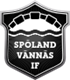 Möte SVIF 11 februari 2018Närvarande: Stina Thysell Persson (ordf innebandy), Katarina Martinsdotter Frohm (sekr), Patrik Öbrell (ledamot), Anton Ågren (ledamot), Mats-Åke Eriksson (valberedningen)På uppdrag av årsmötet så diskuterades följande frågor:Anton Ågren har vart i kontakt med en presumtiv ordförande till huvudstyrelsen som är intresserad. Mats-Åke kontaktar honom. Anställning av en verksamhetsledare på 100%. Lön 28000 X sociala avg (490 560 kronor) Arbetsuppgifter: Ekonomi, verksamhetsutveckling, värvning av nya medlemmar, kansliuppgifter, söka stöd och finansiering. Detta kommer att avlasta styrelsen och därmed underlättar värvning av ledamöter i styrelsen och sektioner. Fotbollssektionen har i dagsläget ingen sektion vare sig ordförande och sektionsmedlemmar– detta innebär att vi inte kommer att kunna bedriva fotbollsverksamhet i föreningen. Patrik skickar ut en uppmaning till fotbollsledare om den situation som nu föreligger.  I inbjudan till Extra Årsmötet skall den krissituation som föreningen befinner sig i med svårigheten att få ledamöter till styrelseuppdrag i föreningen. Katarina och Stina formulerar en inbjudan till Extra årsmötet den 12 mars. Senast den 19 februari skall detta annonseras. Kallelsen skall skickas ut en vecka innan Extra årsmötet dvs den 5 mars.Nästa möte den 4 mars k lkl 19.00 Hammarhallen.Vid pennanKatarina Martinsdotter Frohm